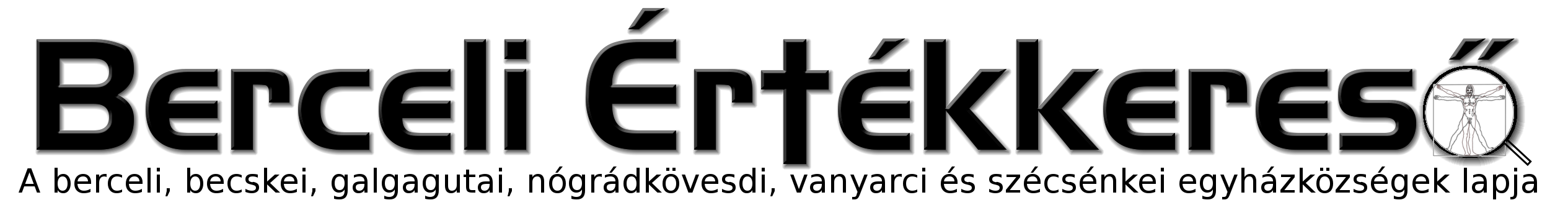 III. évf. 49. szám Advent 1. vasárnapja	2016.november 27.Adventi készület-2016HIRDETÉSEKSzeretettel megkérjük a Kedves Testvéreket, hogy aki még nem rendezte az ez évi egyházközségi hozzájárulást, azt rendezze! Aki nem fizeti rendszeresen, és egyházi szertartást szeretne, köteles az egyházközségi hozzájárulást visszamenőleg megtéríteni!Bercelen a 15. csoport takarít.2016.11.28.	H	07:45	Adventi gyertyagyújtás berceli Széchenyi István Ált. Isk.		17:00	Szentségimádás a Galgagutai Templomban2016.11.29.	K	06:30	Hajnali Szentmise a Berceli Templomban, utána agapé a plébánián2016.11.30.Sz	07:00	Hajnali Szentmise a Becskei Templomban, majd agapé Becskei pléb.-án		17:00	Gazdasági ülés Nógrádkövesden a gazdasági tanács tagjainak		17:30	Szentségimádás a Berceli Templomban2016.12.01.Cs	06:30	Hajnali Szentmise a Berceli Templomban, utána agapé a plébánián		17:30	Szentségimádás a Berceli Templomban		18:00	Szentmise a Berceli Templomban +Csordás Emmánuel Lázár Gábriel2016.12.02.	P	06:30	Hajnali Szentmise a Berceli Templomban, utána agapé a plébánián2016.12.03.Sz	09:00	Gazdasági értekezlet az egyházközségi gazdasági tanácsok tagjainak a Galamb utcai Oktatási Központban Vácon		17:00	Szentmise a Berceli Templ. +Kaposvári Attila, nagyszülei, fiuk Ernő, menyünk Juta2016.12.03.Sz.	18:00	Mikulás váró Jótékonysági Bál a Becskei Művelődési HázbanA bevételeket a Szent Ágnes Közösségi Ház és Becskei Templom felújítására fordítjuk.2016.12.04.	V 	08:30	Szentmise a Berceli TemplombanAdvent		09:00	Igeliturgia a Vanyarci Templomban2.		10:30	Szentmise a Galgagutai Templomban- Jubiláns házasokvasárnapja		10:30	Igeliturgia a Becskei Templomban		12:00	Szentmise a Szécsénkei Templomban		12:00	Igeliturgia a Nógrádkövesdi Templomban, előtte adventi gyertyagyújtás		16:00	Ökumenikus Adventi gyertyagyújtás Galgagután		17:00	Completorium és Adventi gyertyagyújtás Szécsénkén	Hivatali ügyintézés: Római Katolikus Plébánia 2687 Bercel, Béke u. 20. H-P 8:00-16:00tel: (30) 455 3287 web: http://bercel.vaciegyhazmegye.hu, e-mail: bercel@vacem.hu Bankszámlaszám: 10700323-68589824-51100005Olvass!Elmélkedj!Cselekedj!Advent 1. vasárnapjaIz 2,1-5Zs 121Róm 13,11-14Mt 24,37-44Eljön a sok nép, és ezt mondják: menjünk föl az Úr hegyére.Fohásznyi közelségben élsz hozzánk, mégis mennyi akadályt látunk magunk elé tornyosulni; káprázatokat, melyek elválasztanak a veled való személyes találkozástól. Pedig a távolság csak bennünk van. E távolságból kiáltok Uram Hozzád, segíts, hogy felfedezzem közelségedet!Imádkozzunk, hogy az advent családjainkban és közösségeinkben elsősorban az ima, a személyes figyelem és a kiengesztelődés ideje legyen!XI. 28.hétfőIz 4,2-6Zs 121Mt 8,5-11Eljön az Úr, és megpihen Sion hegyének egész vidéke fölött.A veled való közösség oltalom, sátor, menedék és rejtekhelyazoknak, akiknek életet adtál, hogy szentjeid legyenek,Jézus, MegváltónkOlvasom az evangéliumot, ésengedem, hogy kihívjon megszokottéletvitelemből a megtestesültIsten szava.XI. 29.keddIz 4,2-6 Zs 121 Mt 8,5-11Eljön az Úr, és megpihen Sionhegyének egész vidéke fölött.A kicsinyek bizalmuk által válnak képessé arra, hogy lássanak,és befogadjanak Téged Jézus, mint annak idején apásztorok. Fossz meg engem ma minden földi nagyságtól,és segíts, hogy kicsinyeid között lehessek!Ma egy leszek az irgalomra szorulókközül – bátran bocsánatotkérek, amiért kell.XI. 30.szerdaRóm 10,9-18Zs 18AMt 4,18-22A hit hallásból ered…Segíts, hogy ma meghalljam szavadat, elhagyjam hálóimatés kövesselek azért, mert hiszem, hogy Jézus, te vagy az Úr.Itt az alkalmas idő! Lelkiismeretvizsgálatottartok, felkészülökszentgyónásomra.XII. 1.csütörtökIz 26,1-6Zs 117Mt 7,21.24-27Bízzatok az Úrban, mert az Úr ami kősziklánk mindörökre.Kapcsolatom emberi alapja Jézussal, az egész lényemetátjáró szándék: legyen meg az Ő akarata, akár vágyom rá,akár nem…Megkeresem hol, mit kell újrakezdenemaz Úrral? Mit építettemeddig homokra?XII. 2.péntekIz 29,17-24Zs 26Mt 9,27-31Azon a napon a vakok szemeilátni fognak.Amikor a közösségben számomra elháríthatatlan nehézségekbeütközöm, hinnem kell, hogy Te tudsz segíteni rajtunk,és nem szabad belefáradnom a kiáltozásba...Jézus Krisztus nevében ésszeretetével támogatok egyrászorulót.XII. 3.szombatIz 30,18-21.23-26 Zs 146Mt9,35 - 10,1.6-8Megkegyelmez az Úr, ha hozzákiáltasz.Valami nálunk-többet kell közvetítenünk, képviselnünk ésszolgálnunk. Valakit, aki azért jött, hogy életet adjon a világnak,olyan Orvost, akiben megbízhat a világ. S ennek aközvetítésnek sikere nem a Rá való hivatkozáson, hanemVele egyesült életünkön múlik...Ma különösen igyekszem felülmúlnigyengeségeimet: elfogadni,megérteni a másikat.Advent 2. vasárnapjaIz 11,1-10Zs 71Róm 15,4-9Mt 3,1-12Tele lesz a föld az Úr ismeretével.Benned való testvéri összhangunk a Lélek által valósul meg.Segíts ma így figyelnem a többiekre...! Segíts, hogy a csendpillanataiban meghalljam Benned való egységünk zenéjét…!Imádkozzunk azért, hogy családjainkbanés közösségeinkbenigazságérzetünk a kiengesztelődésútján találjon megnyugvást!